Cais am Gynllun Pontio

Ceisiadau i'w gwneud yn unol â gofynion Cynllun y Gronfa Bontio.
Cysylltwch ag AD (humanresources@bangor.ac.uk) os oes angen y ffurflen gais hon arnoch mewn fformat arall.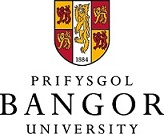 I’w llenwi gan y Prif Ymchwilydd ar ran yr ymgeisydd (yr aelod o staff sy’n ceisio cymorth pontio):**Rhoi'r ffurflen i Gyfarwyddwr Ymchwil yr Ysgol****Rhoi’r ffurflen i Bennaeth yr Ysgol****Rhoi'r ffurflen i Gyfarwyddwr Ymchwil yr Ysgol**Dylid cyflwyno ffurflenni wedi'u cwblhau i humanresources@bangor.ac.uk, Pennaeth Ysgol, Cyfarwyddwr Ymchwil yr Ysgol a’r Prif Ymchwilydd.1. Manylion yr ymgeisydd1. Manylion yr ymgeisydd1. Manylion yr ymgeisydd1. Manylion yr ymgeisyddEnw:Teitl y swydd:Graddfa:Ysgol:Enw’r Prif YmchwilyddFfynhonnell cyllid presennol:Dyddiad gorffen ariannu:Manylion unrhyw gymorth pontio blaenorol a dderbyniwyd gan yr ymgeisydd:Statws cyllid yn y dyfodol:Wedi'i gadarnhau (hy cyllid wedi'i gynnig a'i dderbyn): oYn aros (h.y. yn aros am ganlyniad cais a gyflwynwyd: oWedi'i gadarnhau (hy cyllid wedi'i gynnig a'i dderbyn): oYn aros (h.y. yn aros am ganlyniad cais a gyflwynwyd: oWedi'i gadarnhau (hy cyllid wedi'i gynnig a'i dderbyn): oYn aros (h.y. yn aros am ganlyniad cais a gyflwynwyd: o2. Manylion y trefniant pontio arfaethedig2. Manylion y trefniant pontio arfaethedigDyddiad dechrauDyddiad gorffen disgwyliedig (hyd at dri mis fel arfer):Ffynhonnell cyllid  yn y dyfodol wedi'i chadarnhau / disgwyliedig:Teitl y prosiect / cais am gyllid yn y dyfodol:Prif Ymchwilydd y prosiect / cais am gyllid yn y dyfodol:Dyddiad cyflwyno cais am gyllid yn y dyfodol:Os yn aros, dyddiad disgwyliedig penderfyniad ariannu yn y dyfodol:Dyddiad cychwyn tebygol ariannu yn y dyfodol:3. Cyfiawnhad dros drefniant pontio3. Cyfiawnhad dros drefniant pontioDisgrifiad o sut mae'r cyfnod pontio yn cefnogi Strategaeth a chynlluniau ymchwil Prifysgol Bangor Disgrifiad o sut mae'r cyfnod pontio yn cefnogi Strategaeth a chynlluniau ymchwil Prifysgol Bangor Disgrifiad o'r dyletswyddau sydd i'w cyflawni yn ystod y cyfnod y gofynnir am gymorth pontio ar ei gyfer a syniad clir o'r hyn y gellir ei gyflawniDisgrifiad o'r dyletswyddau sydd i'w cyflawni yn ystod y cyfnod y gofynnir am gymorth pontio ar ei gyfer a syniad clir o'r hyn y gellir ei gyflawniDisgrifiad o’r ymdrechion a wnaed i sicrhau grant newydd, ac i drefnu i unrhyw ddyfarniad newydd ddechrau'n gynnarDisgrifiad o’r ymdrechion a wnaed i sicrhau grant newydd, ac i drefnu i unrhyw ddyfarniad newydd ddechrau'n gynnarPrif YmchwilyddLlofnod ………………………………………………………………………  Dyddiad: ……………………………..4. CV yr ymgeisydd4. CV yr ymgeisyddAr gyfer sefyllfaoedd lle mae cyllid yn y dyfodol yn aros am benderfyniad gan y cyllidwr, dylai'r ffurflen gais gynnwys curriculum vitae cyfoes yr ymgeisydd, gan gynnwys rhestr o gyhoeddiadau.Ar gyfer sefyllfaoedd lle mae cyllid yn y dyfodol yn aros am benderfyniad gan y cyllidwr, dylai'r ffurflen gais gynnwys curriculum vitae cyfoes yr ymgeisydd, gan gynnwys rhestr o gyhoeddiadau.CV yr ymgeisydd ynghlwm:Ydi	⁠Nac ydi	5. Cymeradwyaeth gan Gyfarwyddwr Ymchwil yr Ysgol5. Cymeradwyaeth gan Gyfarwyddwr Ymchwil yr YsgolDatganiad yn nodi cefnogaeth Cyfarwyddwr Ymchwil yr Ysgol i’r cais ac yn amlinellu’r manteision a fyddai’n dod i’r adran a’r aelod o staff pe bai’r cais yn cael ei gymeradwyo:Datganiad yn nodi cefnogaeth Cyfarwyddwr Ymchwil yr Ysgol i’r cais ac yn amlinellu’r manteision a fyddai’n dod i’r adran a’r aelod o staff pe bai’r cais yn cael ei gymeradwyo:CanlyniadCymeradwyo	Gwrthod	Os caiff ei wrthod, rhowch reswm:Cyfarwyddwr Ymchwil yr YsgolLlofnod ………………………………………………………………………  Dyddiad: ……………………………..6. Cymeradwyaeth gan Bennaeth yr Ysgol6. Cymeradwyaeth gan Bennaeth yr Ysgol6. Cymeradwyaeth gan Bennaeth yr YsgolCadarnhad bod cyllid Ysgol digonol ar gael i gefnogi’r cyflog ac argostau’r cyflogwr ar gyfer y cyfnod pontio:(Noder mai dim ond os mai 'oes' yw'r ymateb i hyn y bydd ceisiadau'n cael eu derbyn)Cadarnhad bod cyllid Ysgol digonol ar gael i gefnogi’r cyflog ac argostau’r cyflogwr ar gyfer y cyfnod pontio:(Noder mai dim ond os mai 'oes' yw'r ymateb i hyn y bydd ceisiadau'n cael eu derbyn)Oes	⁠Nac oes	Cadarnhad bod cyllid Ysgol digonol ar gael i gefnogi’r holl gostau eraill ac eithrio cyflog ac argostau  ar gyfer y cyfnod pontio:Cadarnhad bod cyllid Ysgol digonol ar gael i gefnogi’r holl gostau eraill ac eithrio cyflog ac argostau  ar gyfer y cyfnod pontio:Oes	⁠Nac oes	Mae’r ymgeisydd wedi perfformio’n foddhaol ym mhob agwedd arall ar ei rôl bresennol:Mae’r ymgeisydd wedi perfformio’n foddhaol ym mhob agwedd arall ar ei rôl bresennol:Ydi	⁠Nac ydi	A yw cyflogaeth yr ymgeisydd yn amodol ar ganiatâd Gwasanaeth Fisa a Mewnfudo y DU:A yw cyflogaeth yr ymgeisydd yn amodol ar ganiatâd Gwasanaeth Fisa a Mewnfudo y DU:Ydi	⁠Nac ydi	CanlyniadCanlyniadCymeradwyo	Gwrthod	Os caiff ei wrthod, rhowch reswm:Pennaeth yr Ysgol:Llofnod ………………………………………………………………………  Dyddiad: ……………………………..Llofnod ………………………………………………………………………  Dyddiad: ……………………………..Sylwadau Pennaeth yr YsgolSylwadau Pennaeth yr YsgolSylwadau Pennaeth yr Ysgol6. Cymeradwyaeth gan Gyfarwyddwr Sefydliad Ymchwil y Coleg 6. Cymeradwyaeth gan Gyfarwyddwr Sefydliad Ymchwil y Coleg  CanlyniadCymeradwyo	Gwrthod	CyfarwyddwrLlofnod ………………………………………………………………………  Dyddiad: ……………………………..Sylwadau'r cyfarwyddwyrSylwadau'r cyfarwyddwyr